Öğrencinin;Adı Soyadı 	     :……………………………………………..T.C. Kimlik No  :……………………………………………..Fakültesi	     :……………………………………………..Bölümü 	     :……………………………………………..Öğrenci No 	     :……………………………………………..Öğrenim Türü :  Normal Öğretim           		         İkinci Öğretim Telefon            :…………………………………………..………...E-mail              :…………………………….……………………....2022-2023 Akademik yılında Yabancı Diller Yüksekokulu İngilizce hazırlık sınıfında öğrenim görmek istiyorum.Gereğini arz ederim.…/…/2022									Adı SOYADI										İmzaNOT: Bu başvuru formu dilekçe yerine geçer.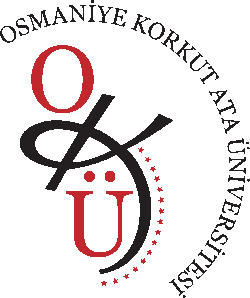 OSMANİYE KORKUT ATA ÜNİVERSİTESİYABANCI DİLLER YÜKSEKOKULUİNGİLİZCE HAZIRLIK SINIFIBAŞVURU FORMU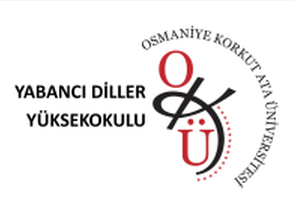 